АНКЕТА ИНТЕРНЕТ-ВОЛОНТЕРА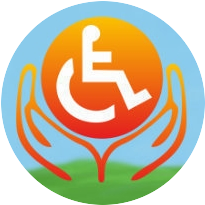  БЛАГОТВОРИТЕЛЬНОГО ФОНДА  «ПОМОГИ ДЕТЯМ»АНКЕТА ИНТЕРНЕТ-ВОЛОНТЕРА БЛАГОТВОРИТЕЛЬНОГО ФОНДА  «ПОМОГИ ДЕТЯМ»АНКЕТА ИНТЕРНЕТ-ВОЛОНТЕРА БЛАГОТВОРИТЕЛЬНОГО ФОНДА  «ПОМОГИ ДЕТЯМ»АНКЕТА ИНТЕРНЕТ-ВОЛОНТЕРА БЛАГОТВОРИТЕЛЬНОГО ФОНДА  «ПОМОГИ ДЕТЯМ»АНКЕТА ИНТЕРНЕТ-ВОЛОНТЕРА БЛАГОТВОРИТЕЛЬНОГО ФОНДА  «ПОМОГИ ДЕТЯМ»АНКЕТА ИНТЕРНЕТ-ВОЛОНТЕРА БЛАГОТВОРИТЕЛЬНОГО ФОНДА  «ПОМОГИ ДЕТЯМ»АНКЕТА ИНТЕРНЕТ-ВОЛОНТЕРА БЛАГОТВОРИТЕЛЬНОГО ФОНДА  «ПОМОГИ ДЕТЯМ»АНКЕТА ИНТЕРНЕТ-ВОЛОНТЕРА БЛАГОТВОРИТЕЛЬНОГО ФОНДА  «ПОМОГИ ДЕТЯМ»ФАМИЛИЯФАМИЛИЯФАМИЛИЯИМЯИМЯИМЯОТЧЕСТВООТЧЕСТВООТЧЕСТВОДАТА РОЖДЕНИЯДАТА РОЖДЕНИЯДАТА РОЖДЕНИЯПОЛНЫХ ЛЕТАДРЕС ПРОЖИВАНИЯАДРЕС ПРОЖИВАНИЯАДРЕС ПРОЖИВАНИЯСОТОВЫЙ ТЕЛЕФОНСОТОВЫЙ ТЕЛЕФОНСОТОВЫЙ ТЕЛЕФОНДОМ. ТЕЛЕФОНАДРЕС ЭЛ. ПОЧТЫАДРЕС ЭЛ. ПОЧТЫАДРЕС ЭЛ. ПОЧТЫАДРЕС В СОЦ. СЕТЯХАДРЕС В СОЦ. СЕТЯХАДРЕС В СОЦ. СЕТЯХПОЧЕМУ ВЫ РЕШИЛИ СТАТЬ ВОЛОНТЕРОМ? ЧТО ВЫ ОЖИДАЕТЕ ОТ РАБОТЫ ВОЛОНТЕРОМ?ПОЧЕМУ ВЫ РЕШИЛИ СТАТЬ ВОЛОНТЕРОМ? ЧТО ВЫ ОЖИДАЕТЕ ОТ РАБОТЫ ВОЛОНТЕРОМ?ПОЧЕМУ ВЫ РЕШИЛИ СТАТЬ ВОЛОНТЕРОМ? ЧТО ВЫ ОЖИДАЕТЕ ОТ РАБОТЫ ВОЛОНТЕРОМ?СКОЛЬКО ВРЕМЕНИ ВЫ ПЛАНИРУЕТЕ ПОСВЯТИТЬ ВОЛОНТЕРСКОЙ ДЕЯТЕЛЬНОСТИ (СКОЛЬКО ЧАСОВ В НЕДЕЛЮ, УДОБНОЕ ВРЕМЯ ДЛЯ РАБОТЫ, В КАКИЕ ДНИ НЕДЕЛИ)СКОЛЬКО ВРЕМЕНИ ВЫ ПЛАНИРУЕТЕ ПОСВЯТИТЬ ВОЛОНТЕРСКОЙ ДЕЯТЕЛЬНОСТИ (СКОЛЬКО ЧАСОВ В НЕДЕЛЮ, УДОБНОЕ ВРЕМЯ ДЛЯ РАБОТЫ, В КАКИЕ ДНИ НЕДЕЛИ)СКОЛЬКО ВРЕМЕНИ ВЫ ПЛАНИРУЕТЕ ПОСВЯТИТЬ ВОЛОНТЕРСКОЙ ДЕЯТЕЛЬНОСТИ (СКОЛЬКО ЧАСОВ В НЕДЕЛЮ, УДОБНОЕ ВРЕМЯ ДЛЯ РАБОТЫ, В КАКИЕ ДНИ НЕДЕЛИ)«Например — планирую тратить два—три часа в неделю, но только вечером, после работы; или — готов посвятить работе волонтером все выходные, но только летом, или — сейчас сижу без работы, могу тратить значительное количество времени, но только пока не найду работу. Можно честно сказать «пока не знаю»»«Например — планирую тратить два—три часа в неделю, но только вечером, после работы; или — готов посвятить работе волонтером все выходные, но только летом, или — сейчас сижу без работы, могу тратить значительное количество времени, но только пока не найду работу. Можно честно сказать «пока не знаю»»«Например — планирую тратить два—три часа в неделю, но только вечером, после работы; или — готов посвятить работе волонтером все выходные, но только летом, или — сейчас сижу без работы, могу тратить значительное количество времени, но только пока не найду работу. Можно честно сказать «пока не знаю»»«Например — планирую тратить два—три часа в неделю, но только вечером, после работы; или — готов посвятить работе волонтером все выходные, но только летом, или — сейчас сижу без работы, могу тратить значительное количество времени, но только пока не найду работу. Можно честно сказать «пока не знаю»»«Например — планирую тратить два—три часа в неделю, но только вечером, после работы; или — готов посвятить работе волонтером все выходные, но только летом, или — сейчас сижу без работы, могу тратить значительное количество времени, но только пока не найду работу. Можно честно сказать «пока не знаю»»КАКИМИ НАВЫКАМИ И ЗНАНИЯМИ ВЫ ВЛАДЕЕТЕКАКИМИ НАВЫКАМИ И ЗНАНИЯМИ ВЫ ВЛАДЕЕТЕКАКИМИ НАВЫКАМИ И ЗНАНИЯМИ ВЫ ВЛАДЕЕТЕДОПОЛНИТЕЛЬНЫЕ СВЕДЕНИЯ, КОТОРЫЕ ВЫ ЖЕЛАЕТЕ СООБЩИТЬ О СЕБЕДОПОЛНИТЕЛЬНЫЕ СВЕДЕНИЯ, КОТОРЫЕ ВЫ ЖЕЛАЕТЕ СООБЩИТЬ О СЕБЕДОПОЛНИТЕЛЬНЫЕ СВЕДЕНИЯ, КОТОРЫЕ ВЫ ЖЕЛАЕТЕ СООБЩИТЬ О СЕБЕДОПОЛНИТЕЛЬНЫЕ СВЕДЕНИЯ, КОТОРЫЕ ВЫ ЖЕЛАЕТЕ СООБЩИТЬ О СЕБЕДОПОЛНИТЕЛЬНЫЕ СВЕДЕНИЯ, КОТОРЫЕ ВЫ ЖЕЛАЕТЕ СООБЩИТЬ О СЕБЕДОПОЛНИТЕЛЬНЫЕ СВЕДЕНИЯ, КОТОРЫЕ ВЫ ЖЕЛАЕТЕ СООБЩИТЬ О СЕБЕДОПОЛНИТЕЛЬНЫЕ СВЕДЕНИЯ, КОТОРЫЕ ВЫ ЖЕЛАЕТЕ СООБЩИТЬ О СЕБЕ